HOẠT ĐỘNG TỔNG VỆ SINH HÀNG TUẦN CỦA LỚP MẪU GIÁO BÉ C2    Công tác tổng vệ sinh cuối tuần được lớp mẫu giáo bé C2 duy trì thực hiện sau một tuần tổ chức các hoạt động chăm sóc giáo dục trẻ. Ngoài việc tổng vệ sinh hàng ngày, cuối tuần nhà trường tiếp tục tăng cường hơn nữa công tác tổng vệ sinh để đảm bảo môi trường trong và ngoài lớp học sạch đẹp sẵn sàng cho hoạt động tuần tiếp theo. Cùng nhìn lại một số hình ảnh của cô và trò lớp C2 trong buổi tổng vệ sinh nhé.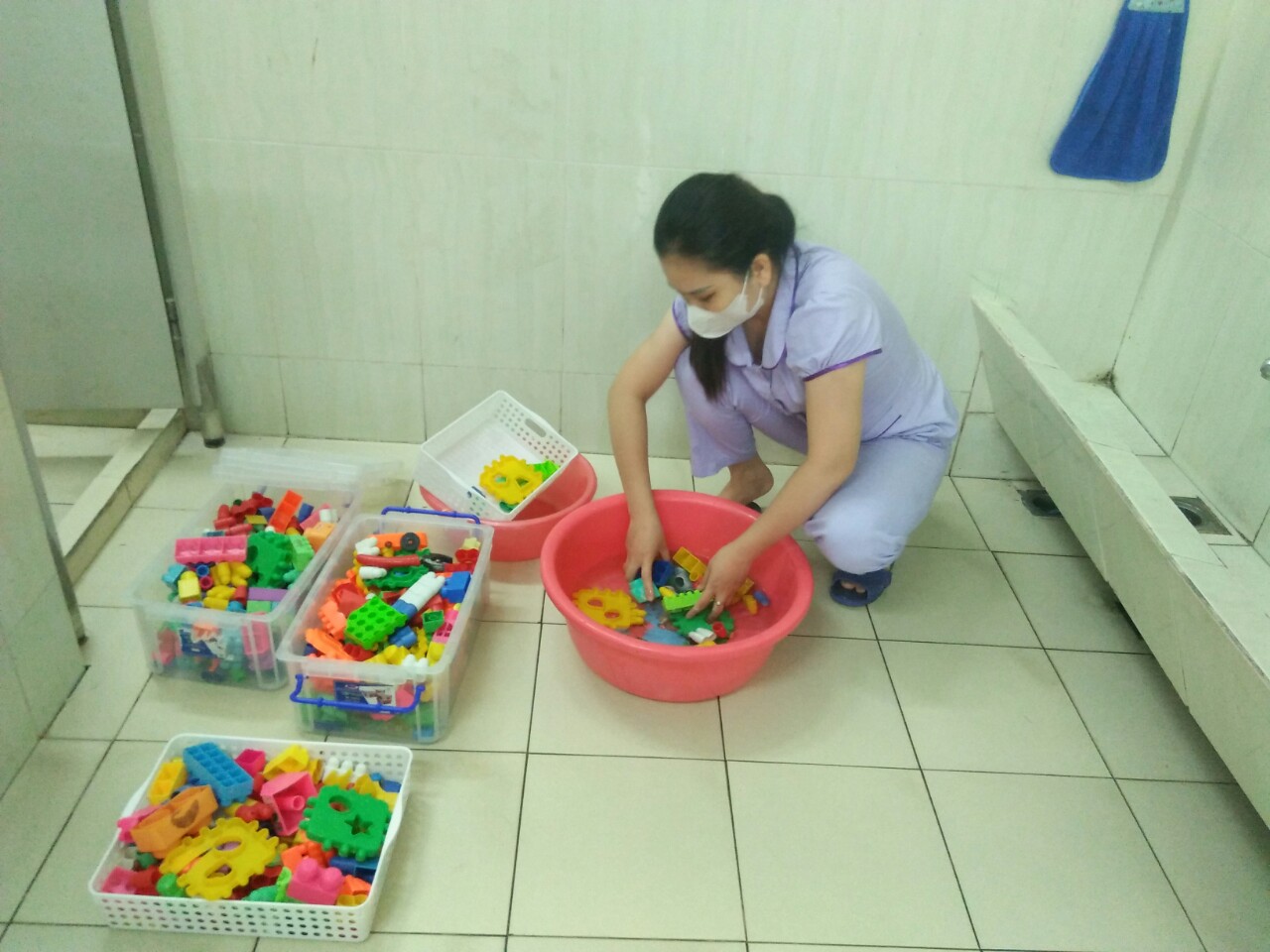 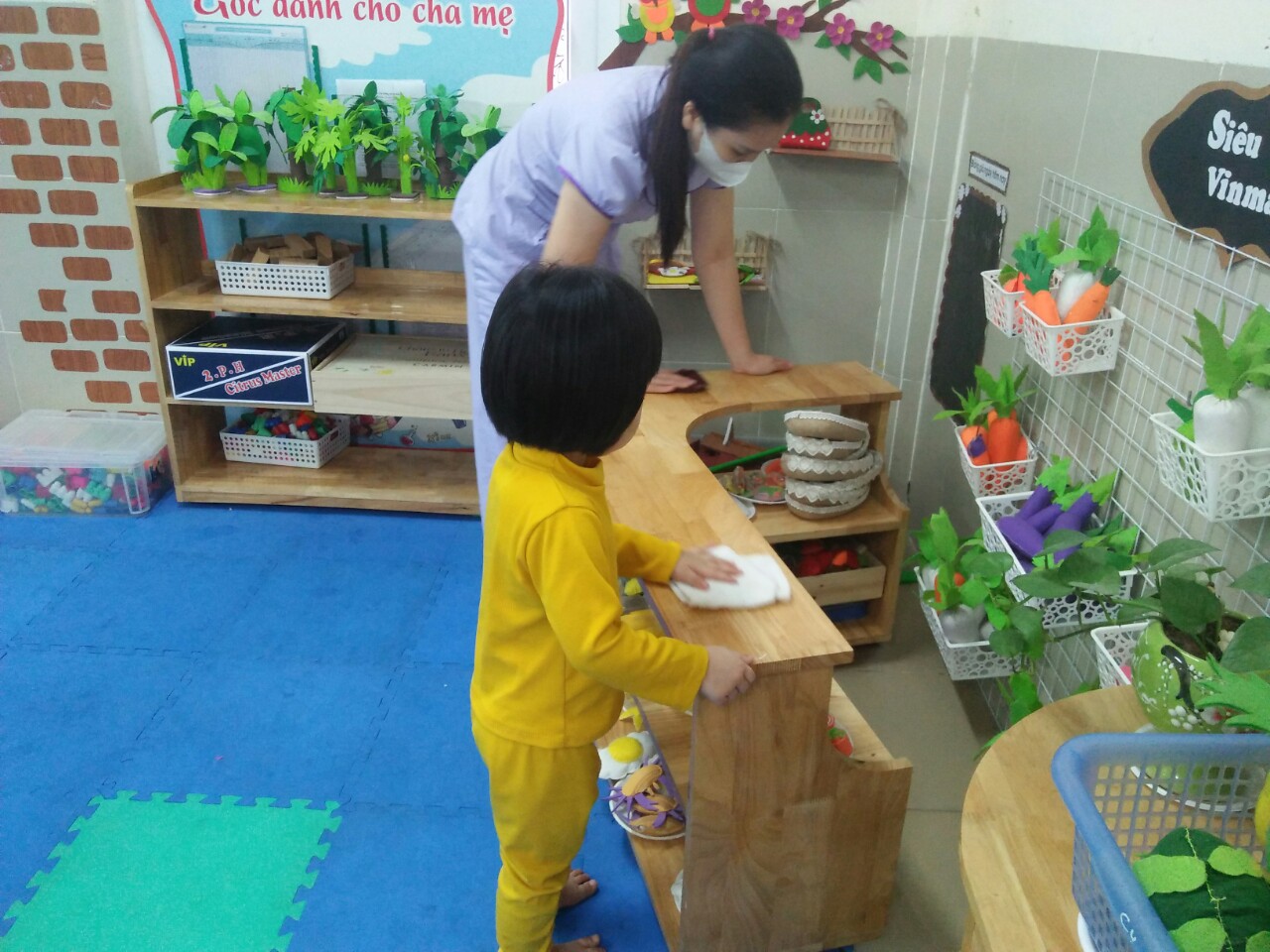 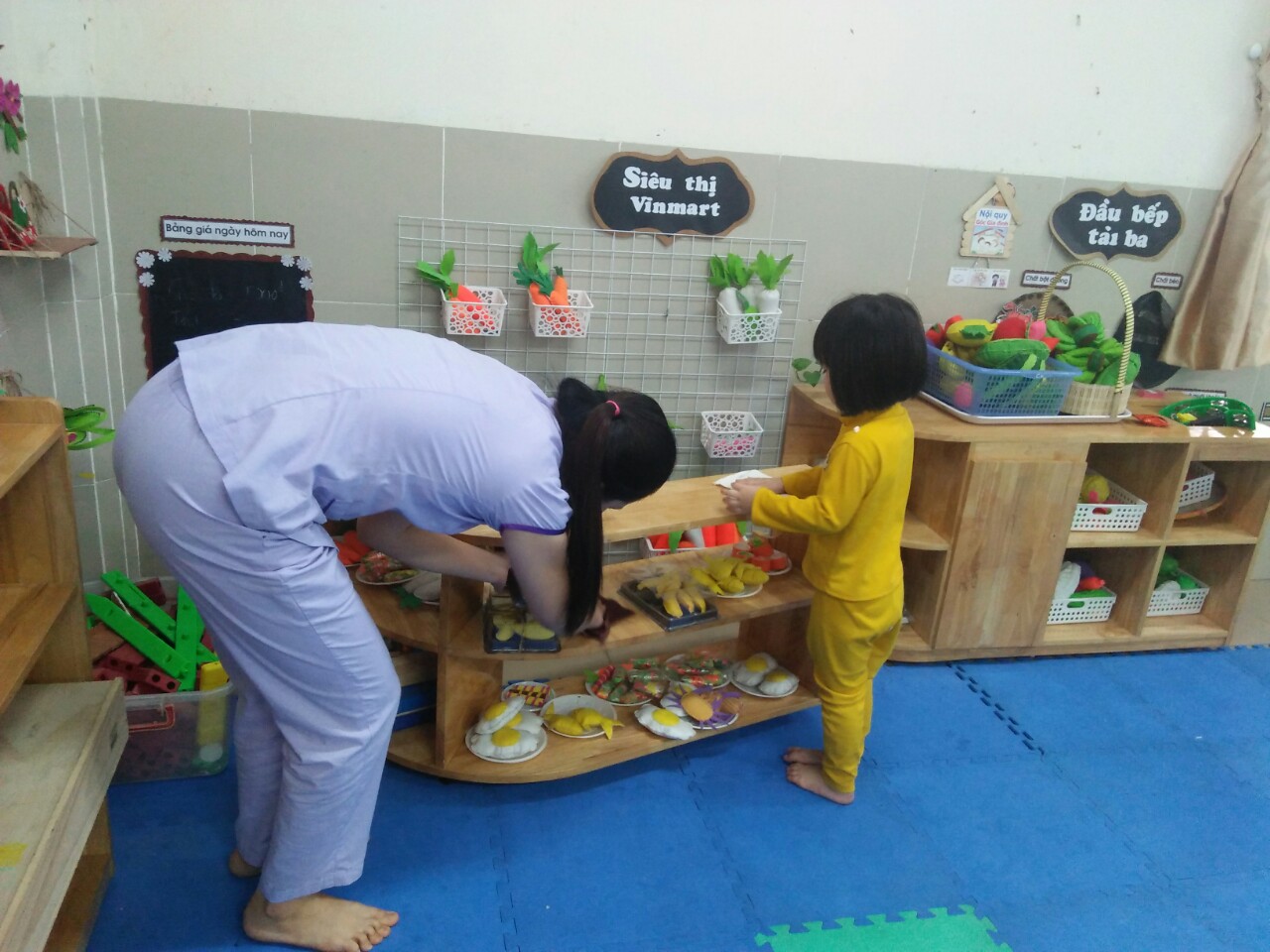 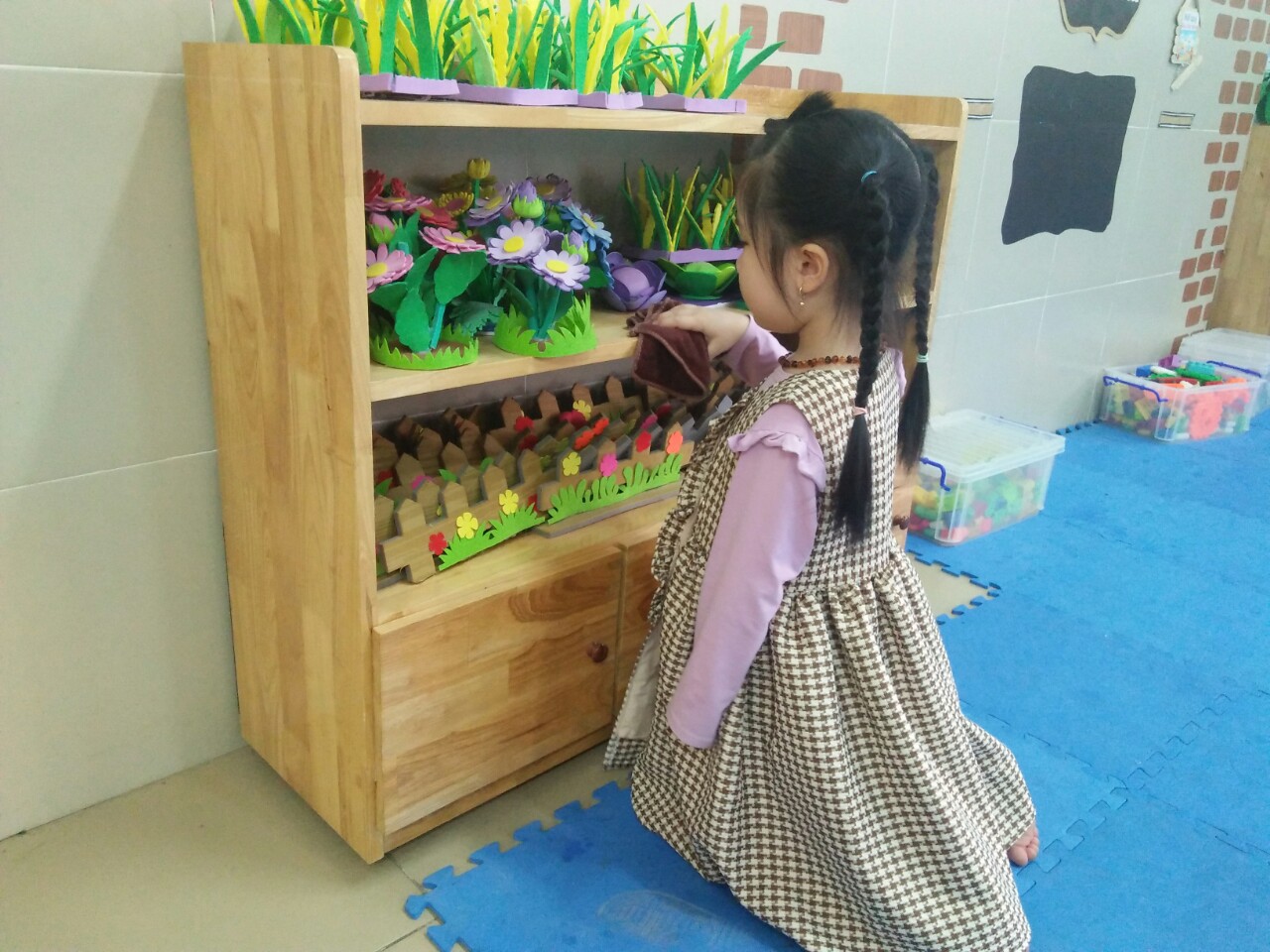 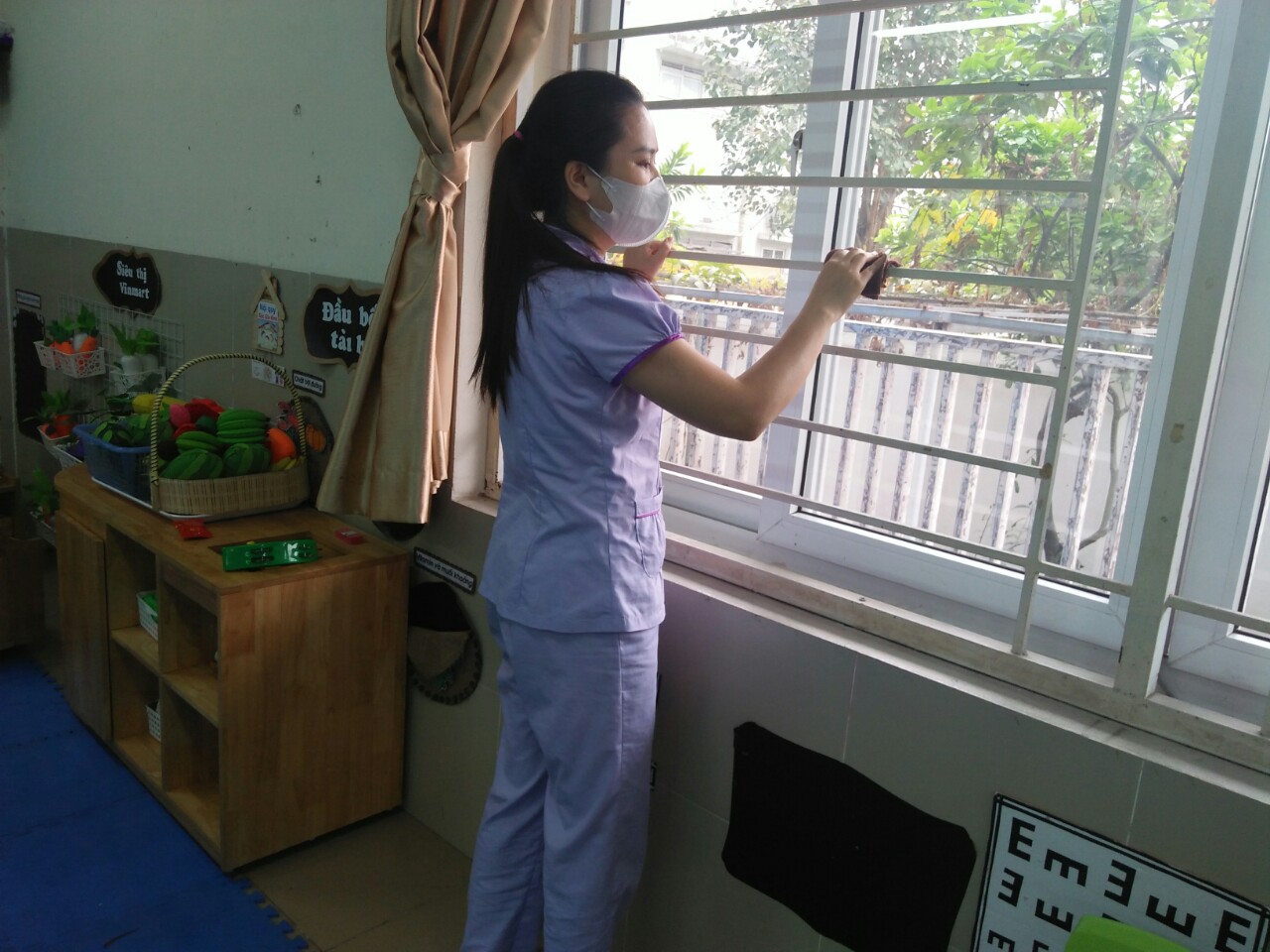 